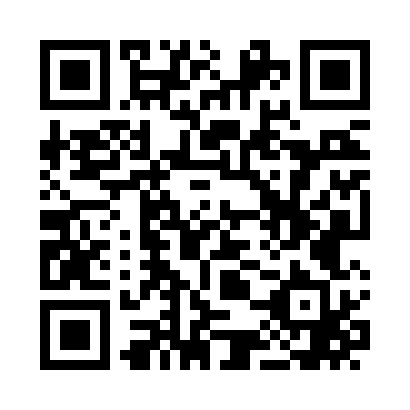 Prayer times for Snoose Junction, Washington, USAMon 1 Jul 2024 - Wed 31 Jul 2024High Latitude Method: Angle Based RulePrayer Calculation Method: Islamic Society of North AmericaAsar Calculation Method: ShafiPrayer times provided by https://www.salahtimes.comDateDayFajrSunriseDhuhrAsrMaghribIsha1Mon3:135:151:115:259:0711:092Tue3:145:161:125:259:0711:093Wed3:145:161:125:259:0711:094Thu3:145:171:125:259:0611:095Fri3:155:181:125:259:0611:096Sat3:155:191:125:259:0611:097Sun3:165:191:125:259:0511:098Mon3:165:201:135:259:0511:089Tue3:175:211:135:259:0411:0810Wed3:185:221:135:259:0311:0711Thu3:195:231:135:259:0311:0612Fri3:215:241:135:249:0211:0413Sat3:235:251:135:249:0111:0314Sun3:255:261:135:249:0011:0115Mon3:265:271:135:249:0010:5916Tue3:285:281:135:248:5910:5817Wed3:305:291:145:238:5810:5618Thu3:325:301:145:238:5710:5419Fri3:345:311:145:238:5610:5320Sat3:365:321:145:238:5510:5121Sun3:375:331:145:228:5410:4922Mon3:395:341:145:228:5310:4723Tue3:415:351:145:228:5210:4524Wed3:435:371:145:218:5010:4325Thu3:455:381:145:218:4910:4126Fri3:475:391:145:208:4810:3927Sat3:495:401:145:208:4710:3728Sun3:515:411:145:198:4610:3529Mon3:535:431:145:198:4410:3330Tue3:555:441:145:188:4310:3131Wed3:575:451:145:188:4110:29